Для родителей с 1 до 2 летЛексическая тема:  Правила дорожного движения (ПДД)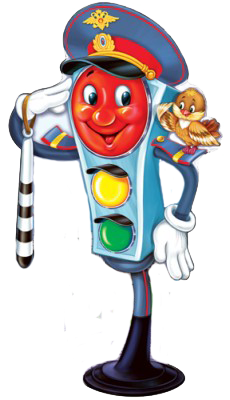 Дидактическое задание «Один – много»Цель: формировать умение называть существительные в единственном и множественном числе.Описание игры: Ребёнку предлагается картинка, на которой изображены один предмет и много таких же предметов. Ребёнок называет их (машина - машины).Варианты 1). Взрослый называет ребёнку предметы в единственном числе, а тот должен называть множественное число этих предметов.2). Взрослый называет предметы во множественном числе, а ребёнок должен ответить на вопрос: Чего не стало? Например: автобуса – чего не стало? – автобусов.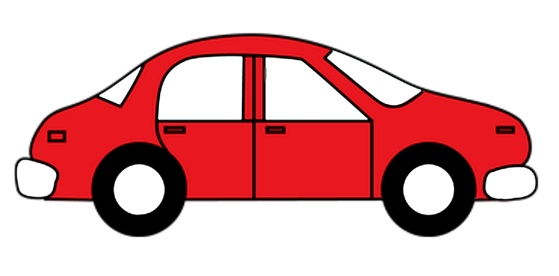 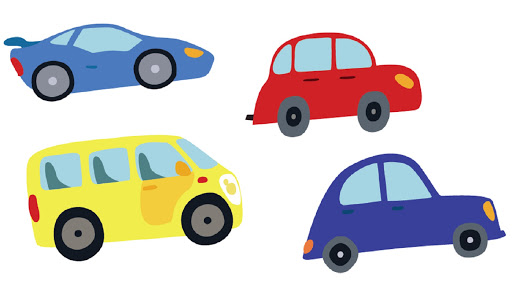 Дидактическое задание  «Собери светофор»Цель: закреплять знание цветов: красный, желтый, зеленый; ориентироваться в пространстве: вверху, внизу, между). Материал: полоски черного цвета, круги трех цветов: красный, желтый и зеленый, образец светофора.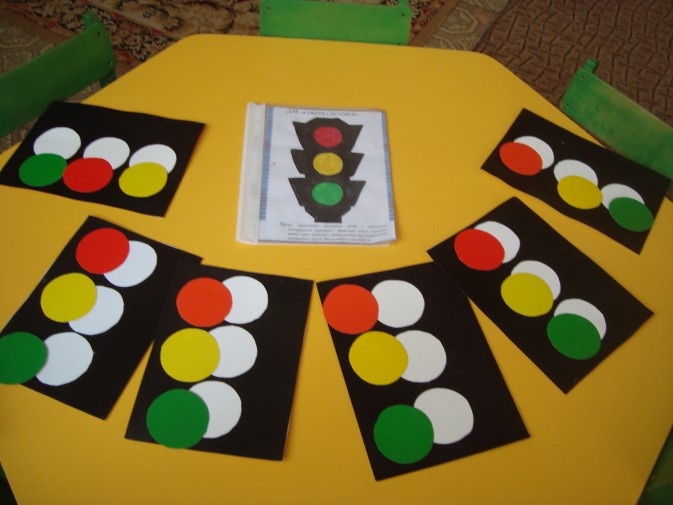 Правила игрыВариант 1Перед ребенком лежит полоска черного цвета и круги трех цветов (красный, желтый и зеленый), образец светофора собранный.Ребенку предлагается выложить круги в определенной последовательности, как на образце.Вариант 2 Перед ребенком лежит полоска черного цвета с двумя кругами (каждый раз разные) и круги трех цветов, образец светофора собранный.Ребенку предлагается положить недостающие круги.Потом задачу усложняем, оставляя на полоске один круг.Вариант 3Перед ребенком лежит полоска черного цвета с тремя кругами, в неправильном порядке, образец светофора собранный.Ребенку предлагается поставить круги на свои места.Когда ребенок закрепит все правила можно усложнить задачу – выполнять задания без образца.Чтение стихотворения А. Барто «Грузовик»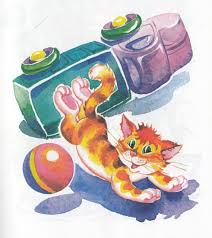  Нет, напрасно мы решили   
          Прокатить кота в машине: 
          Кот кататься не привык —
          Опрокинул грузовик.Пальчиковая гимнастика «Транспорт»Цель: развитие мелкой моторики, координации движений пальцев рук.По шоссе идут машины,       (Крутим воображаемый руль.)По асфальту едут шины.      (Локти прижаты к туловищу, ладони двигаются параллельно друг другу.)По дороге не беги,                (Погрозили пальцем.)Я скажу тебе: «Би-би».        (Рука сжата в кулак, большой палец выпрямлен – «сигналим».)